   ОБЩИНА  ДУЛОВО, ОБЛАСТ  СИЛИСТРА 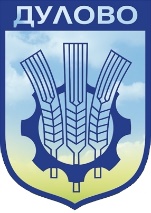 7650 гр. Дулово, ул. „Васил Левски” №18, тел: 0864/2-30-00, факс: 0864/2-30-20,                  e-mail: dulovokmet@abv.bg, http//dulovo.bg    ДО    ОБЩИНСКИ СЪВЕТ                                                                    	                   гр. ДУЛОВОДОКЛАДНА ЗАПИСКАот                               инж. Невхис Лютфи Мустафа - Кмет на Община Дулово    ОТНОСНО: Прекратяване на съсобственост по плана за регулация на село Скала.Уважаеми  дами и господа общински съветници, Подадено  е Заявление с вх. №П-2819/29.02.2024г. в деловодството на Община Дулово от Ахмед Сюлейман Ахмед, с което е  изразено намерение за прекратяване съсобствеността върху УПИ VIII-71 (осми с планоснимачен номер 71 (седемдесет и едно), кв.5 (квартал пети) по регулационния план на село Скала, с обща площ от 1200 кв. м., от които 50 кв. м. (петдесет) са общинска собственост и 250 кв .м. (двеста и петдесет) са отнети за неплатени данъци- общо 300 кв.м, находящ се в урбанизирана територия, предназначен за ниско жилищно застрояване.Изготвена е пазарна оценка на общинската част от имота с площ от 300 кв. м. /триста квадратни метра/, съгласно изискванията на чл.41, ал.2 от Закона за общинската собственост.Предвид изложеното и на основание чл. 21, ал.1 т.8 от ЗМСМА, чл.36 ал. 1 т.2 от Закон за общинската собственост, във връзка с чл. 33 от Закона за собствеността предлагам Общински съвет Дулово да вземе следното           РЕШЕНИЕ :		I. Да се прекрати съсобствеността чрез продажба на общинската част от общо 300 кв. м. изразяваща се от УПИ VIII-71 (осми с планоснимачен номер 71 (седемдесет и едно), кв.5 (квартал пети) по регулационния план на село Скала, с обща площ от 1200 кв. м., от които 50 кв.м урбанизирана територия, с НТП – за ниско етажно жилищно строителство, при съседи: зелени площи извън регулация, УПИ IX-71, улица и УПИ VII-68, имотът е описан в АЧОС №1988/22.03.2024г. вписан в Служба по вписванията с вх. рег. №428/22.03.2024г., акт №146, том 2 , данъчна оценка в размер на 114 лв. (сто и четиридесет лева) и също така част от урегулиран незастроен парцел VIII-71 в кв.5 с площ от 1200 кв. м. предназначен за индивидуално жилищно строителство по регулационен план на с. Скала като в т.ч 250 кв.м са общинска собственост отнети и одържавени за неплатени данъци, при съседи: север- имот кад. №70 , юг-улица, изток- п.IX-71 и запад- п.VII-68, имотът е описан в АЧОС № 811/29.09.2005г. вписан в Служба по вписванията с вх. рег. №1955/11.10.2005г. акт № 116, том 5 , данъчна оценка в размер на 570.00лв (петстотин и седемдесет лева), където двата имота частна общинска собственост представляват общо 300кв.м от общо 1200 кв. м и с обща пазарна цена в размер на 1373,40 лв. (хиляда триста седемдесет и три лева и четиридесет стотинки) на съсобственика Ахмед Сюлейман Ахмед от с. Скала.II. На основание чл.41, ал.2 от Закона за общинската собственост приема пазарната цена на общинската част от имота, описан в т. IIII. Възлага на Кмета на Община Дулово да издаде заповед и сключи договор за покупко – продажба за общинската част от имота.IV. Настоящото решение да бъде изпратено на Кмета на Община Дулово и Областният управител на Област Силистра в 7-дневен срок от приемането му.С уважение,Кмет на Община Дулово	инж. Невхис Лютфи МустафаСъгласувал:Тансер Бейти – зам.-кмет на  Община Дулово    Изготвил:   Нехат Нури– юрисконсулт 